Carlos Durana, Ph.D., M.Ac.INTAKE FORM - INew Client Intake Form	 (Please print or write clearly)		Date _____________Name____________________________________	Home Phone ___________________Address __________________________________ Cell Phone ____________________City ____________________State ___ ZIP ______ Work Phone ___________________Occupation _______________________ Email _________________________________Birthdate ___/___/_____ Age _____ Sex _____Height ____________ Weight __________ Referred by __________________________ In case of emergency notify ________________________________________________Relationship _____________________Their Home Phone ____________ Work Phone____________ Cell Phone____________Physician _______________________________ Physician’s Phone _________________Physician Address ________________________________________________________Street _______________________________ City_____________ State ___ ZIP _____Reason for today’s visit?  _______________________________________________________________________________________________________________________________________________________________________________________________________________________________________________________________________________________________________________________________________________________________________________________________________________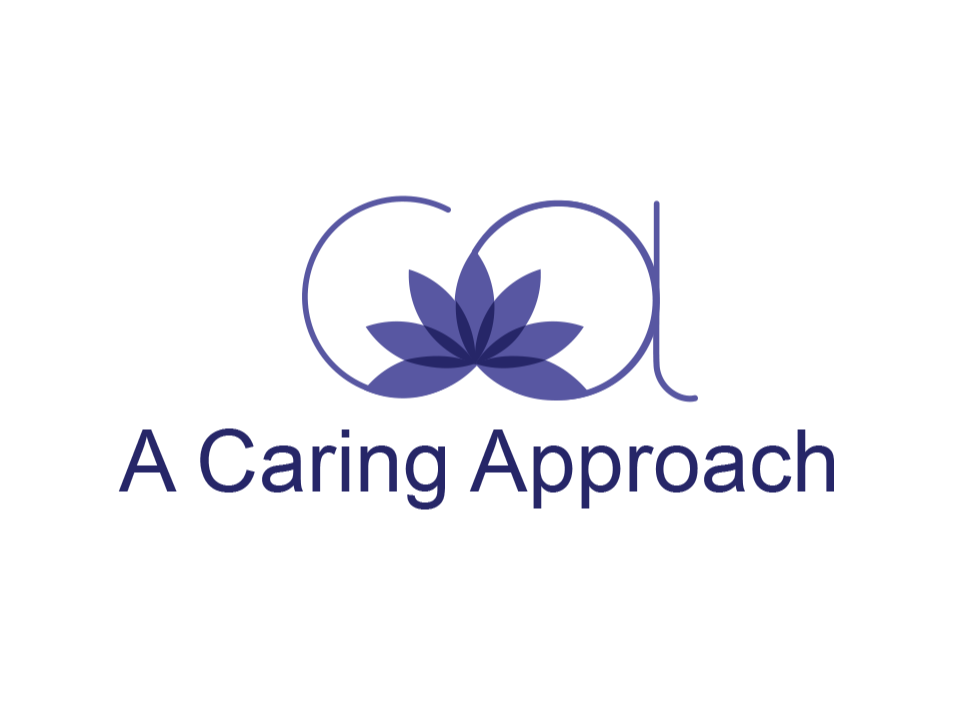 How long have you had this condition? _________ Have you had it in the past? _______If “yes” in the past, describe when   ___________________________________________What makes it better? ______________________________________________________What makes it worse?  _____________________________________________________Is your condition…   getting worse___ getting better___ constant___ comes and goes___If applicable, circle a number to indicate your level of difficulty.   		Minimal = 1 2 3 4 5 6 7 8 9 10 = ExtremeIf you have a diagnosis, what is it? ___________________________________________Diagnosing physician __________________________________  Are any other practitioners treating this condition?    Y / N _____Are you under the care of another physician for any other problems?  (List problem and physician) _______________________________________________________________________________________________________________________________________What kinds of treatments have you tried?  ______________________________________________________________________________________________________________What was occurring in your life when your difficulties began?  _____________________________________________________________________________________________Please describe any important events occurring at that time or since then that may have started the difficulties of that contribute to them _________________________________________________________________________________________________________Please list all medications, hormones, laxatives, herbs, homeopathics and supplements you are taking and for what reason ___________________________________________________________________________________________________________________________________________________________________________________________Please list allergies to any medications ________________________________________________________________________________________________________________Medical HistoryDate of your last physical exam __________   By whom? _________________________List surgeries and dates ____________________________________________________________________________________________________________________________________________________________________________________________________Significant accidents, hospitalizations and traumas with dates:  _____________________________________________________________________________________________________________________________________________________________________Do you or have you ever had (circle and mark year):Have you ever taken adrenal corticosteroids (cortisone, prednisone, etc.)?   Y / N _____         How long ______________________________How many courses of antibiotics have you had?    ________Do you have silver amalgam fillings? ________Unusual birth history (prolonged labor, forceps delivery, C-section, etc.)?  ____________Please list accidents/surgeries and location of scars  ______________________________________________________________________________________________________What inoculations have you had?    Tetanus (lockjaw) ___  Smallpox ___  Diphtheria ___Poliomyelitis ___  Pertussis (whooping cough) ___  Rubella (German measles) ___  Flu ___  Other ___________What inoculations have you had in the last year?  ________________________________Where have you traveled outside this country? __________________________________***  Please circle all that apply and list year when occurred ***Family Medical HistoryMusculoskeletalIs the problem helped by pressure ___  heat ___  cold___  other __________________Is the problem aggravated by pressure ___  heat ___  cold___  other ______________GastrointestinalHow often do you have a bowel movement?  ____________CardiovascularSkin and HairAny numb areas?  _____   Where? ___________________________________________EyesSleepHow many hours do you sleep in a 24-hour period? _______________Urinary and GenitalHow often do you urinate in 24 hours?  ____  How often do you wake to urinate at night?  ___Any other problems with your urinary system? ______________________________________Pregnancy and GynecologyAny other pregnancy or gynecological problems? ____________________________________Date of last pap test _____________RespiratoryHead, Ears, Nose, Mouth, Throat and NeurologicalGeneralEmotional Have you ever been emotionally, physically or sexually abused? ____________________Have you ever been treated for emotional problems? _____________________________Have you recently had any unusually stressful experiences (divorce, death of a loved one, bankruptcy, loss of a job, illness, injury, etc.)?  Describe.  ______________________________________________________________________________________________________________________________________________________________________________________________________________________________________________Is there constant stress in your life, at work, with your family, etc. __________________________________________________________________________________________________________________________________________________________________Any other emotional problems? ______________________________________________________________________________________________________________________________________________________________________________________________4915 St. Elmo Ave., Suite 504 - Room 7CBethesda, MD 20814301-654-08002265 Cedar Cove CourtReston, VA 20191703-408-4965703-620-0420 (FAX)AIDS, ARC or HIVKidney or bladder troubleCancerDyslexiaThyroid problemsHepatitisIDADHDHemophiliaLiver diseaseSexually transmitted diseaseRheumatic feverUlcerEpilepsyPolioDepressionGallstonesScarlet feverAnxietySudden weight lossNeuralgiaEmphysemaBlood transfusionsHemorrhoidsPneumoniaMononucleosisMalariaEczemaArthritisYellow jaundiceHives/rashesHigh blood pressureGerman measlesBronchitisHigh cholesterolPancreatitisDiverticulosisHeart troubleTuberculosisAlcoholismAnemiaLiver diseaseAllergiesDiabetesStomach ulcersArthritisEpilepsyLung diseaseGoutHeart diseasePsychological problemsAsthmaGlaucomaStrokeCancer/tumorsHigh blood pressureGenetic diseasesCoronary artery diseaseKidney diseaseNeck pain/stiffnessMid back pain/stiffnessLeg or calf crampingShoulder blade painLow back pain/stiffnessAnkle pain/stiffnessShoulder joint pain/stiffnessSacroiliac pain/stiffnessNumbness or tingling in feetUpper arm pain/stiffnessHip joint pain/stiffnessFoot or toe pain/stiffnessElbow pain/stiffnessPain into thigh or upper legWeak anklesWrist pain/stiffnessPain into calf or lower legMuscle spasmHand or finger pain/stiffnessWeak legsMuscle weaknessNumbness or tingling in handsKnee pain/stiffnessParalysisUpper back pain/stiffnessWeak kneesStiff all overConstipationHemorrhoidsGurgling noise in stomachHard stoolsColitisBad breathBowel movements feel incompleteDiverticulitisExcessive appetiteFrequent laxative useParasitesPoor appetiteDiarrheaAbdominal bloatingExcessive thirstLoose stoolsGas (flatulence)NauseaErratic bowel movementsMucous in stoolVomitingFoul smelling stoolsHiatal herniaBloatedUndigested food in stoolLower abdominal pain/crampingBelchingGained/lost more than 10 poundsUpper abdominal pain/crampingUlcerBlood in stoolStomach acidityDifficulty swallowingBlack stoolIndigestionHigh blood pressureCoronary heart diseaseEdemaLow blood pressureHigh cholesterolSwelling of handsBlackouts or faintingStrokeSwelling of feetIrregular heartbeatBlood clotCold handsHeart valve problem/murmurPhlebitisCold feet Rapid heartbeat/palpitationsLeg crampsHot palmsDizzy spellsVaricose veinsHot feet or solesShortness of breathBruise easilyGenerally too hotAngina or chest painAnemiaGenerally too coldRashesHerpes Zoster (shingles)Moist feetHivesBoilsMoist palmsItchingPimples or acneFungus on skinBurning skinUlcerations or soresFungus under nailsEczemaRecent molesWeak or brittle nailsPsoriasisRecent change in moleLoss of hairBruise easilyWartsDandruffBleed easilyDry skinNearsighted (myopia)Night blindnessWatery eyesFarsighted (hyperopia)Sensitivity to lightItchy eyesAstigmatismBlurred visionRed eyesGlaucomaFloating spotsConjunctivitisCataractsPressure behind eyesUse eyeglasses or contactsSee haloEye painBlindnessSee doubleDry eyesEye infectionsDifficulty falling asleep, wiredWake at night—mind empty, eyes openNeed to take napsShallow sleepSnoringSleep too muchDream disturbed sleepWake up unrefreshedSleep too littleNightmaresSleepy in the afternoonSleep on a waterbedWake at night—thinkingDifficulty waking in the a.m.Sleep with an electric blanketScanty or small amount of urinePain or burning when urinatingSores on genitalsDark urineFlow does not stop quicklyPain during intercourseStrong smelling urineDribblingLow sexual energyCloudy urineBed wettingExcessive sexual energyProfuse of large amount of urinePain in bladder areaInability to maintain erectionClear urineBlood in urineInability to achieve orgasmUnable to hold urineBladder infectionProstate problemsUrgency to urinateKidney infectionEjaculation during sleepFrequent urinationKidney stonesPremature ejaculationDifficulty urinatingLumps on testiclesLow sperm countDecreased flow of urinePainful testiclesNumber of pregnanciesLight flowUterine fibroidsNumber of birthsLight colored/pale bloodOvarian cystsPremature birthsPainful periodsBreast cysts or lumpsMiscarriagesEndometriosisPelvic inflammatory diseaseAbortionsCramping before period startsCurrent use of birth control pillsDifficult deliveriesCramping after period startsPrevious use of birth control pillsCaesarean sectionsLow backache with periodCurrently have an IUDAge of childrenSpotting between periodsPreviously had an IUDAge at first mensesMissed periodsOther birth control:
____________________Starting date of last mensesPremenstrual irritabilityCannot maintain pregnancyDuration of flowPremenstrual emotional sensitivityTrying to become pregnantLength of cyclePremenstrual breast tendernessInfertilityAge at start of menopausePremenstrual bloatingPregnantAge menses stoppedPremenstrual fluid retentionNursingHave not yet begun menstruatingPremenstrual headacheNausea or morning sicknessHysterectomy  Reason for:Premenstrual constipationClots  dark purple
  dark brown
  redOophorectomy  Reason for:Premenstrual diarrheaVaginal discharge
  no odor
  strong odor, brownish
  white/curd-like
  frothy & profuse
  itchy
  burningIrregular flowHot flashesHeavy flowAbnormal papChronic coughYellowish phlegmWheezingDry coughBlood in phlegmFrequent chest coldsTight, rattling coughBronchitisAsthma, worse on exhalingLoose coughPneumoniaAsthma, more difficult to inhaleThick, stick phlegmPain with deep breathAsthma, more difficult to exhaleThin, watery phlegmShortness of breathClear or water phlegmEmphysemaFrequent coldsNumbnessDecreased sense of smellSinus congestion or painChanges in handwritingDry mouthFacial painHeadacheExcessive saliva or droolingJaw tension or clicking (TMJ)Migraine headacheTaste in mouthGrinding teethCongestion in earsTaste changesFrequent dental cavitiesEaracheSores on tongueGum problemsRinging in earsSores in mouth (canker)Bleeding gumsDifficulty hearingSores of lips (fever blister)DenturesMotion sicknessDifficulty swallowingDizziness or loss of balanceDeafnessLump or pit in throatConvulsionsNasal congestionSore throatTremblesRunny noseStrep throatConcussionNose bleedsSwollen lymph nodesSeizuresSneezingTonsillitisFaintnessAllergiesHead or chest coldJaundiceRecent weight lossFluArmpits or groin swellingsRecent weight gainRecurrent feverAnemiaOften thirstyChillsAlways fatiguedSeldom thirstyNight sweatsFatigued easilyAlcohol usePerspire easily w/o exertionSudden drop in energySmokingRarely perspireRecreational or hard drugsDepressionMood swingsFrequent cryingSuicidal feelingsManic episodesAnxiety or fearFrequent anger or irritationSadness or griefIndecisivenessTendency to repress emotionsObsessiveness or compulsivenessDifficulty handling stressLonelyLoses temper easilyDifficulty relaxingFrightening dreams or thoughtsLack of concentration or memoryShy or sensitiveSexual difficultiesWorry a lotDesired psychiatric help